Zápis ze setkání pracovní skupiny k tématům: sociální oblast, vzdělávání a volnočasové aktivity, obnova obcí a rozvoj infrastruktury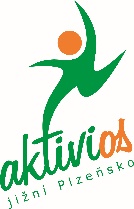 Termín konání: 15. 6. 2021 ve 14:00Místo konání: online setkání Několik dní před samotným jednáním účastníci obdrželi podklady pro jednání pracovní skupiny. Součástí podkladů byly návrhy SWOT analýz a návrhy cílů a opatření za každé řešené téma. Podklady jsou součástí příloh tohoto zápisu.Průběh setkáníSetkání zahájila Hana Bouchnerová (manažerka MAS a vedoucí zaměstnanec pro realizaci SCLLD), která uvítala účastníky a předala slovo moderátorovi setkání Tomáši Svobodovi. Tomáš Svoboda seznámil účastníky s průběhem a stavem přípravy koncepční části Strategie komunitně vedeného místního rozvoje MAS Aktivios na období 2021 – 2027. Prezentace je součástí přílohy tohoto zápisu.Následovala diskuse k:SWOT analýzám za každé řešené témaSWOT analýza za sociální oblast nebyla upravovánaSWOT analýza za vzdělávání a volnočasové aktivity byla doplněna následujícím způsobem:upravení výroku ze silných stránek na Sportovní zázemí, volnočasové aktivity pro děti (spíše ve větších sídlech)do silných stránek doplněn výrok Aktivní NNO v územído slabých stránek doplněn výrok Chybí sportovní zázemí v malých sídlechdo slabých stránek doplněn výrok Chybí bezbariérové přístupy do veřejných prostorSWOT analýza za obnovu obcí a rozvoj infrastruktury:do slabých stránek doplněn výrok Chybí obchody a pohostinství ve většině malých sídel MASdo příležitostí byl doplněn výrok Budování cyklistických tras a stezekCíle a opatření za každé řešené témaCíle a opatření za sociální oblast nebyly upravoványCíle a opatření za vzdělávání a volnočasové aktivity byly doplněny následujícím způsobem:znění opatření 2.5.1 bylo upraveno na Investice, vybavení a provoz budov a zařízení pro vzdělávání a volný časaktivity v opatření 2.6.1 byly upraveny na podpora jiných forem předškolního vzdělávání a podpora aktivit zkvalitňujících výuku v předškolním, základním, středním uměleckém, zájmovém a neformálním vzdělávání a doplněny o podpora aktivit zvyšujících rovný přístup ke vzděláníaktivity v opatření 2.6.2 byly upraveny na podpora mezirezortní spolupráce (škol, obcí, NNO, církví a podnikatelů v oblasti vzdělávání) např. dotování provozu výukové činnosti – doprava na exkurze, lyžařské kurzy, projektové vyučování, podpora akcí pořádaných školouCíle a opatření za obnovu obcí a rozvoj infrastruktury byly doplněny následujícím způsobem:aktivity v opatření 1.1.1 byly doplněny o veřejná sociální zařízeníaktivity v opatření 1.4.1 byly doplněny o zkvalitnění internetového připojeníaktivity v opatření 2.7.1 byly doplněny o elektronické veřejné vývěsky